BACCALAURÉAT GÉNÉRALÉpreuve pratique de l’enseignement de spécialité physique-chimieÉvaluation des Compétences ExpérimentalesCette situation d’évaluation fait partie de la banque nationale.ÉNONCÉ DESTINÉ AU CANDIDATCette situation d’évaluation comporte quatre pages sur lesquelles le candidat doit consigner ses réponses.Le candidat doit restituer ce document avant de sortir de la salle d'examen.Le candidat doit agir en autonomie et faire preuve d’initiative tout au long de l’épreuve.En cas de difficulté, le candidat peut solliciter l’examinateur afin de lui permettre de continuer la tâche.L’examinateur peut intervenir à tout moment, s’il le juge utile.L’usage de calculatrice avec mode examen actif est autorisé. L’usage de calculatrice sans mémoire « type collège » est autorisé. CONTEXTE DE LA SITUATION D’ÉVALUATION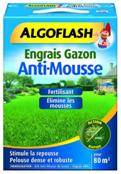 Certains engrais pour gazon, vendus en magasins spécialisés, contiennent du sulfate de fer, permettant de détruire par contact les mousses qui étouffent la pelouse. Après quelques jours, celles-ci deviennent noires. Les engrais apportent également les éléments nutritifs qui vont permettre à la pelouse de redémarrer après l’application de l’anti-mousse. Le gazon va ainsi repousser en recouvrant, autant que possible, les zones dénudées.Le but de cette épreuve est de déterminer la valeur de la teneur en ions fer II (Fe2+) d’un engrais du commerce contenant du sulfate de fer II.INFORMATIONS MISES A DISPOSITION DU CANDIDATExtrait de la fiche technique de l’engrais anti-mousse utilisé par le jardinier  Composition du mélange : Oxyde de magnésium ; Azote ; Anhydride sulfurique ; Sulfate de fer II Oxydation des ions Fe2+ en Fe3+ et formation du complexe La concentration en masse du fer est déterminée grâce à un dosage par étalonnage à l’aide d’un spectrophotomètre. 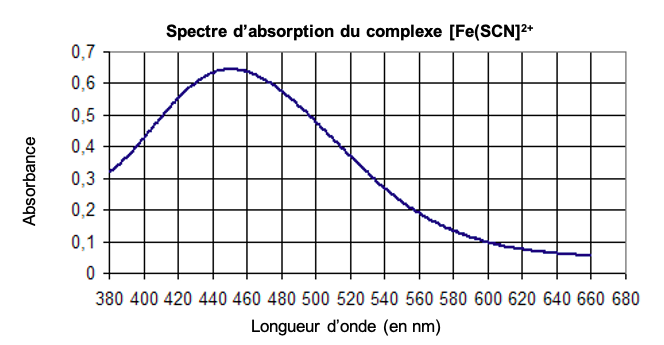 Pour cela, on utilise une solution d’eau oxygénée en présence d’acide chlorhydrique pour oxyder la totalité des ions Fe2+ présents dans la solution d’engrais en ions Fe3+. Les ions Fe3+ alors formés sont révélés par une solution de thiocyanate de potassium incolore, qui permet la formation du complexe [Fe(SCN)]2+ de couleur rouge.Absorbance et loi de Beer-Lambert Un rayonnement qui traverse une cuve contenant une espèce chimique colorée en solution peut voir son intensité diminuée : il s'agit du phénomène d'absorbance.La loi de Beer-Lambert, , illustre que l'absorbance A d'une solution est proportionnelle à la concentration C de l’espèce colorée en solution. Le coefficient de proportionnalité k dépend de la nature de la solution et de la longueur d'onde du rayonnement utilisé pour les mesures.Dosage par étalonnage Le principe du dosage par étalonnage repose sur l’utilisation de solutions de concentrations connues appelées solutions étalons. Les concentrations des solutions étalons sont données dans le tableau ci-dessous :Chaque solution étalon d’ions Fe3+ d’un volume de 10,0 mL est préparée à partir d’une solution mère d’ions Fe3+ de concentration en masse Cm,mère = 20,0 mgL–1.Pour préparer l’échelle de teintes dans les mêmes conditions que l’échantillon de la solution d’engrais à doser, on a ajouté à 10,0 mL de solution étalon, 1,0 mL de solution d’acide chlorhydrique et 1,0 mL de solution de thiocyanate de potassium.Titre massique  Dans un mélange, le titre massique w d’un constituant permet de connaître sa proportion dans le mélange. Pour le calculer, on utilise la relation : wTRAVAIL À EFFECTUER Tracé de la courbe d’étalonnage (20 minutes conseillées)1.1 A l’aide des solutions disponibles, proposer un protocole expérimental permettant de vérifier la loi de Beer-Lambert. …………………………………………………………………………………………………..……….………..………………..…………………………………………………………………………………………………..……….………..………………..…………………………………………………………………………………………………..……….………..………………..…………………………………………………………………………………………………..……….………..………………..…………………………………………………………………………………………………..……….………..………………..…………………………………………………………………………………………………..……….………..………………..…………………………………………………………………………………………………..……….………..………………..1.2. Mettre en œuvre le protocole expérimental proposé. Choisir un modèle pertinent et modéliser la courbe obtenue.Détermination de la concentration en ion fer II (Fe2+) de la solution d’engrais (20 minutes conseillées)Faire le « blanc » à l’aide de la solution étiquetée « blanc pour l’engrais ».Dans un bécher, ajouter les prélèvements suivants :10,0 mL de la solution d’engrais ;1,0 mL de la solution d’acide chlorhydrique de concentration C0 = 1,0 molL–1 ;1,0 mL de la solution de thiocyanate de potassium de concentration C1 = 1,0 molL–1 ;5 gouttes de solution d’eau oxygénée à 20 volumes.La solution obtenue est appelée solution SX.2.1. Mesurer l’absorbance de la solution SX. Pourquoi n’est-il pas possible d’utiliser la courbe tracée précédemment pour déterminer la valeur de la concentration en ions fer II de cette solution ?…………………………………………………………………………………………………..……….………..………………..…………………………………………………………………………………………………..……….………..………………..…………………………………………………………………………………………………..……….………..………………..…………………………………………………………………………………………………..……….………..………………..Pour résoudre ce problème, il faut diluer d’un facteur 20 la solution d’engrais.2.2. Choisir le matériel nécessaire pour effectuer cette dilution. Justifier.…………………………………………………………………………………………………..……….………..………………..…………………………………………………………………………………………………..……….………..………………..…………………………………………………………………………………………………..……….………..………………..…………………………………………………………………………………………………..……….………..………………..…………………………………………………………………………………………………..……….………..………………..2.3. Mettre en œuvre la dilution.Dans un bécher, ajouter les prélèvements suivants :10,0 mL de la solution d’engrais diluée 20 fois ;1,0 mL de la solution d’acide chlorhydrique de concentration C = 1,0 molL–1 ;1,0 mL de la solution de thiocyanate de potassium de concentration C1 = 1,0 molL–1 ;5 gouttes de solution d’eau oxygénée à 20 volumes.2.4. Mesurer l’absorbance de cette solution diluée :Ad = ……….2.5. En déduire la valeur de la concentration en masse Cd en ions fer II de la solution diluée :Cd = ……………………Vérification de la teneur en ions fer II (Fe2+) de l’engrais (20 minutes conseillées)La solution d’engrais a été préparée en utilisant m = …….………… d’engrais pour 1,00 L de solution.3.1 Déterminer, à partir de la valeur de Cd, la valeur de la masse m d’ions fer II présents dans un litre de la solution d’engrais.…………………………………………………………………………………………………..……….………..………………..…………………………………………………………………………………………………..……….………..………………..…………………………………………………………………………………………………..……….………..………………..…………………………………………………………………………………………………..……….………..………………..…………………………………………………………………………………………………..……….………..………………..3.2 Calculer alors le titre massique w d’ions fer II présents dans l’engrais. …………………………………………………………………………………………………..……….………..………………..…………………………………………………………………………………………………..……….………..………………..…………………………………………………………………………………………………..……….………..………………..…………………………………………………………………………………………………..……….………..………………..Défaire le montage et ranger la paillasse avant de quitter la salle.NOM : Prénom : Centre d’examen : n° d’inscription : Mention d’avertissementPictogrammeClasse de dangerMentions de dangerATTENTIONToxicité aigüe oraleH303ATTENTIONIrritation cutanéeH315ATTENTIONIrritation oculaireH319Solution12345Concentration en ions Fe3+ en mgL–12,04,06,08,010,0APPEL n°1Appeler le professeur pour lui présenter le protocole expérimentalou en cas de difficultéAPPEL n°2Appeler le professeur pour lui présenter les résultats expérimentauxou en cas de difficultéAPPEL n°3Appeler le professeur pour lui présenter le matériel choisiou en cas de difficulté